DOMAČE BRANJE Milan Petek Levokov : Kjer se čas ustavi 1. Pripovedovalec pripoveduje, kako je že kot otrok sanjal o potovanju po svetu. V neki knjigi videl čudovito sliko, na kateri se mu je zdelo kot da se čas ustavi. Ko je odrastel, je pozabil na to sliko. Nekega dne pa drvi na zelo pomemben sestanek in se za las izogni smrti. Takrat se ponovno spomni na to sliko. Ko se poleti z ženo odpravi na počitnice v vzhodno Turčijo, pa odkrije ta kraj iz slike. Jezero z malim otočkom, na katerem je rdeča kapelica, vsa osamljena a hkrati tako polna življenja. Najde svoj kraj kjer se čas ustavi. 2. Pripoved se dogaja v vzhodni Turčiji, Sloveniji, opisuje pa njegovo celotno življenje. 3. Fantič je osnovnošolec, ki sanja o potovanju po svetu. Ima veiko domišljijo. Ko odraste te sanje porine na stran, saj je bolj pomembno izobraževanje, služba, družina. 4. Opisuje življenje ene same osebe, ostale so samo omenjene. 5. Najbolj je v ospredju tema, o tem, kako imamo kot otroci velike sanje, nato pa s časom ko odrastemo pozabimo na te sanje. 6. Besedilo sporoča da tudi če odrastemo nesmemo pozabiti na svoje sanje iz otroštva.  7.  To je kratka potopisna proza. Je krajše pripovedno besedilo o popotovanju Fantiča. Pripoveduje o vzhodni Turčiji, ljudeh tam in njihovih običajih. 8. To delo bi ocenila s 5, saj je za svoj žanr zelo zanimiva in hkrati poučna. Način pripovedovanja je tak da pritegne bralca in si želi izvedeti ali bo fantič odkril kraj z skrivnostne slike. Besedilo bralca drži v napetosti vse do konca. 9. Rojen je na Ptuju (1960), po študiju prava na ljubljanski univerzi pa že vrsto let živi v Novi Gorici, kjer dela kot sodnik na sodišču. 
Piše znanstveno fantastiko, humor in satiro, postmoderno prozo, realistične novele za odrasle in kratko prozo za otroke in mladino ter literarne potopise in reportaže. Za oddajo Lahko noč, otroci na Radiu Slovenija je prispeval že več kot sto svojih pravljic, je pa tudi soavtor besedila za otroško gledališko predstavo Žalostna kraljična.
Doslej ima 16 samostojnih knjižnih izdaj, njegova proza je tudi objavljena v antologijskih zbirkah z drugimi avtorji.  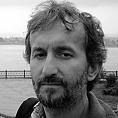 